Publicado en Madrid el 07/06/2019 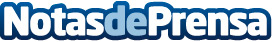 Manual para ser Gigantes, guía en lectura fácil para impulsar la inclusión sociolaboral en la radioSu objetivo es mostrar las claves para hacer un proyecto como el de "Gigantes", un programa de radio liderado por personas con discapacidad, lanzado por la Fundación Adecco dentro de su proyecto #EmpleoParaTodos.  
La guia puede descargarse de forma gratuita en: https://fundacionadecco.org/wp-content/uploads/2019/06/Manual_Gigantes_LF-2.0-webfin.pdfDatos de contacto:AutorNota de prensa publicada en: https://www.notasdeprensa.es/manual-para-ser-gigantes-guia-en-lectura-facil Categorias: Televisión y Radio Solidaridad y cooperación Recursos humanos http://www.notasdeprensa.es